Das aktuelle Rätselfür April 2017(Zitiert aus www.zahlenjagd.at)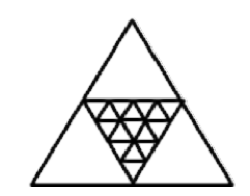 Wie viele verschiedene Dreiecke kannst du erkennen?